Тематический досуг для детей подготовительной группы с ОВЗ«Александр Невский – защитник земли Русской»Актуальность: Актуальность героико-патриотической темы в воспитании дошкольников напрямую связана с духовно-нравственным воспитанием. Задача педагогов и родителей – как можно раньше пробудить в растущем человеке чувство гордости за свою родину, верность родной земле, любовь и уважение к армии, гордость за мужество воинов; помочь освоить первоначальное понимание основ духовно-нравственных категорий «Вера», «Верность родной земле», «Светлый образ».Жизнь и деятельность Александра Невского – это яркий пример мужества и героизма. На его примере воспитываем у детей любовь к России, своему народу, служению отечеству.А участие в мероприятиях патриотической тематики, помогает ощутить положительные эмоции и чувства сопричастности к памятным событиям страны, формированию представлений о взаимосвязи прошлого, настоящего и будущего. Такие мероприятия одновременно и учат, и воспитывают детей. Цель: воспитание у учащихся чувства патриотизма, гражданственности, уважения к историческому прошлому нашей страны через участие в игровой викторине «Александр Невский – защитник земли Русской».Задачи:Приобщение дошкольников к духовным традициям русского народа, способствовать формированию духовно-нравственных чувств и понятий.Актуализировать знания учащихся о жизни великого князя Александра Невского и его роли в истории России;Способствовать формированию интереса учащихся к познавательной деятельности с целью получения новых знаний и умений;Игровая форма деятельности для дошкольников, поможет направить неуёмную детскую энергию в нужное русло, основываясь на принципе «обучаемся, играя» и обеспечит создание доброжелательной, радостной атмосферы для воспитания чувства гордости за нашу Родину, уважения к ее истории и культуре.Оборудование и материалы: карточки с заданиями в конвертах, «волчок», не большие изображения мечей в количестве 20 штук, изображения одежды и оружия (шлем, латы, забрало, нагрудник, рукавица, кольчуга, налокотник, меч, лук, щит, стрелы, копье, колчан, кинжал, арбалет), разрезные картинки рыцарей, мягкая бумага.Участники мероприятия – дети подготовительной группы 6-7 лет.Ход мероприятия: В 13 мая 2021 году мы отмечаем важную для нашего Отечества дату - 800-летие со дня рождения князя Александра Невского».  Сегодня, ребята, мы с вами вновь вспоминаем жизнь и деятельность Александра Ярославича Невского.Вам, предстоит пройти нелёгкие испытания, выполнить сложные задания. Проявить ловкость, смелость, силу и сноровку. Разделимся на два отряда «Храбрый», «Отважный».За каждое правильно выполненное задание вы будете получать меч.Задание №1На льду, какого водоёма произошло Ледовое побоище?Река Нева.Черное море.Чудское озеро.Задание №2В каком городе княжил Александр Невский?КиевНовгородМоскваЗадание №3Кого победил Александр Невский на Чудском озере?Шведов.Немцев.Китайцев.Задание №4Как называлось вражеское для Руси монгольское государство?Серебреная Орда.Бронзовая Орда.Золотая Орда.Задание №5Продолжите фразу Александра Невского: «Не в силе Бог, а в …»Мужестве.Достоинстве.Правде.Задание №6Сколько сражений за свою жизнь князь Александр проиграл?Ни одного.Одно.Три.Задание №7 «Распредели картинки». Каждой команде дается одинаковый набор распечатанных картинок. Они должны разделить их на «Одежду» и «Оружие».«Одежда» - шлем, латы, забрало, нагрудник, рукавица, кольчуга, налокотник.«Оружие» - меч, лук, щит, стрелы, копье, колчан, кинжал, арбалет.Задание №8«Бой на мечах!» Теперь мы проверим вашу реакцию и внимание! Приглашаются от каждого отряда по одному человеку. Кто правильно и без ошибок выполнит задание, тот и победил (Меч сверху -надо пригнуться, меч снизу – надо подпрыгнуть, меч справа - уйти влево, меч слева – уйти вправо). Звучат команды.Меч слева! – уйти вправоМеч снизу! – подпрыгнутьМеч снизу! – подпрыгнутьМеч сверху – пригнутьсяМеч сверху! – пригнутьсяМеч справа! – уйти влевоМеч сверху – пригнутьсяЗадание №9 Для капитанов«Собери волю в кулак» В этом конкурсе вам понадобится собрать всю волю в кулак. Капитанам отряда выдаются по большому листу мягкой бумаги, на котором написано “Воля”. По сигналу они должны одной рукой скомкать весь лист в кулаке. Кто первый – победитель.Задание №10«Собери рыцаря» Каждой команде дается по разрезанной картинке рыцаря. Кто первый соберет, тот и победил.Заключительная частьПодсчёт набранных мечей. Поощрение (награждение) победителей. Подведение итогов. Все команды выступили очень хорошо. Молодцы! И хотя у кого-то больше или меньше мечей, было весело и интересно. Что вам больше всего запомнилось? Почему.Вывод: Расширился кругозор воспитанников, сформировалось целостное отношение к отечественной культуре, истории через рассмотрение жизни и подвигов святого Александра Невского.У каждого ребенка сформировалось эмоционально-ценностное восприятие исторического прошлого. Приобретены значимые знания по данной теме. Использованная литература: Тихомиров, О. Н. Александр Невский: [для дошк. и мл. шк. возраста] / Олег Тихомиров; худож. Владимир Перцов. – Москва: Издательский Дом «Сельская Новь», 1997. – 46, Ткаченко, А. Б. Житие святого благоверного князя Александра Невского: в пересказе для детей: [для сред. шк. возраста: 6+] / Ткаченко Александр Борисович / Александр Ткаченко; худож. Наталия Буканова. – М.: Никея, 2016. Интернет-ресурсы: Сборник образовательных программ по духовно-нравственному развитию детей и молодежи [4], Нижний Новгород, 2020 г.https://nne.ru/wp-content/uploads/2020/05/Sbornik-obrazovatelnyh-programm-po-duhovno-nravstvennomu-razvitiyu-detej-i-molodezhi.-Tom-I.pdfhttps://hram-triispo.ru/metodicheskie-materialy/posobiya-dlya-zanyatij-s-detmi-3-7-let-v-voskresnoj-shkole/2421-material-dlya-doshkolnikov-po-teme-svyatoj-blagovernyj-knyaz-aleksandr-nevskij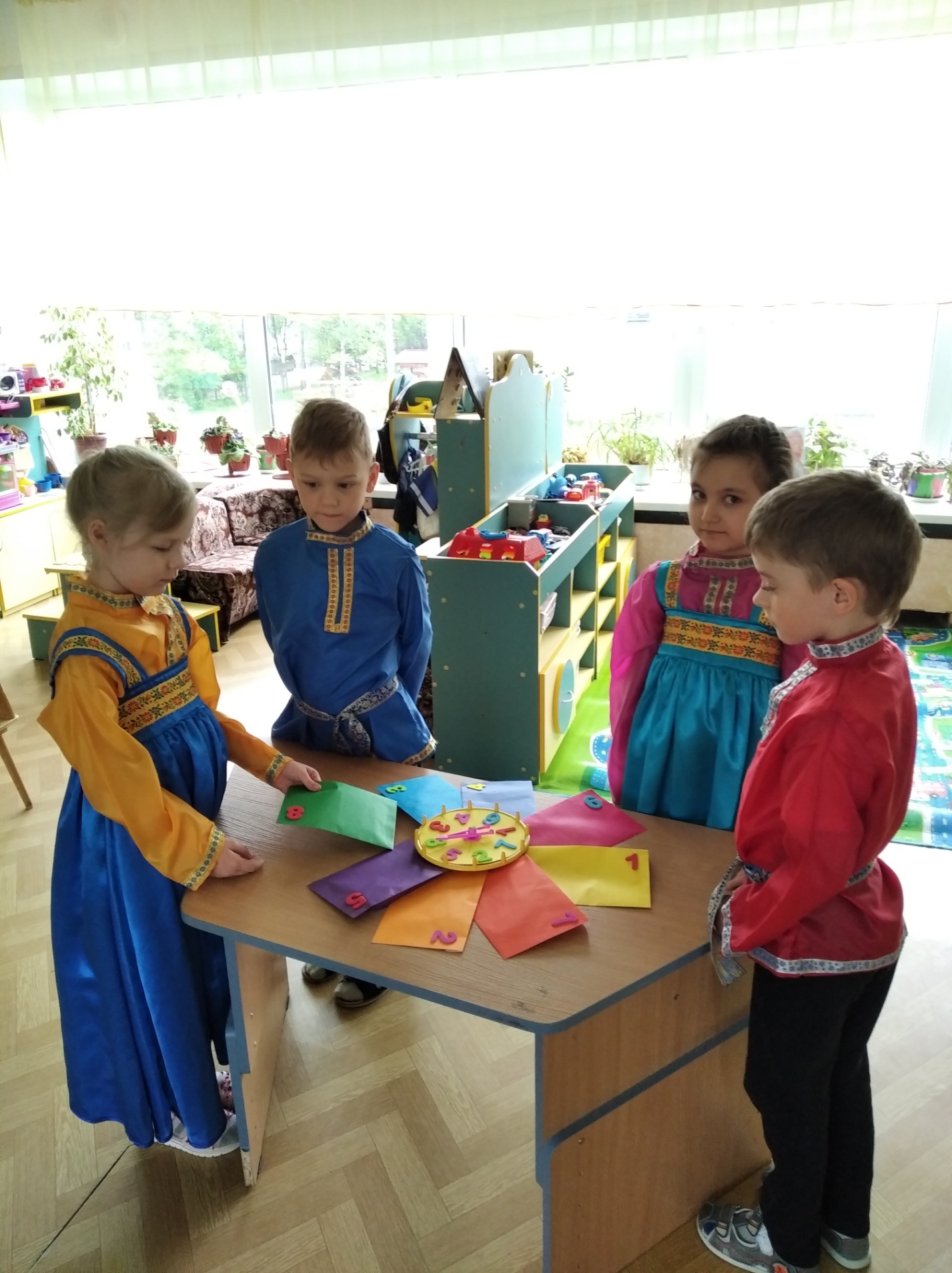 Выбор задания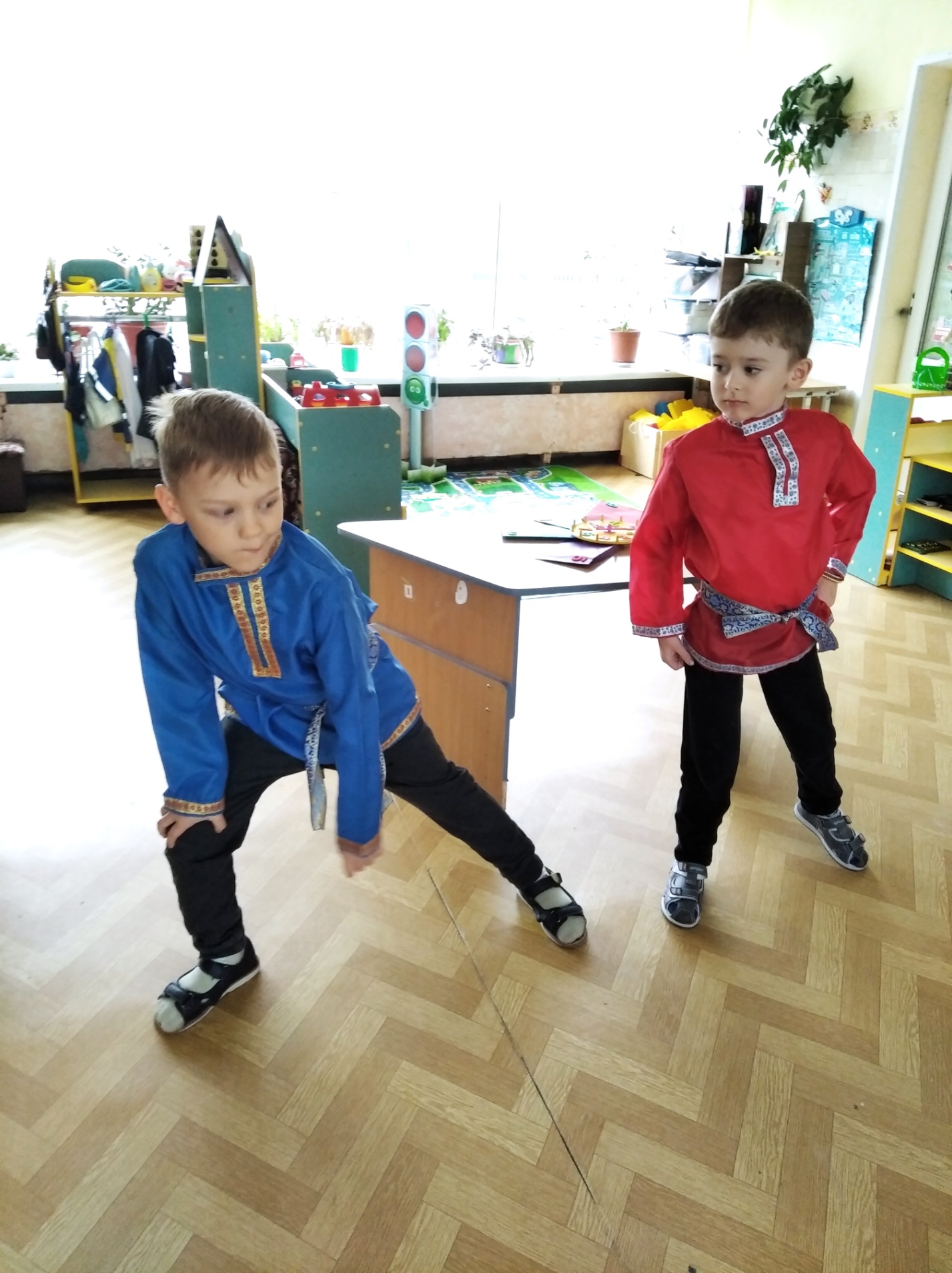 «Бой на мечах!»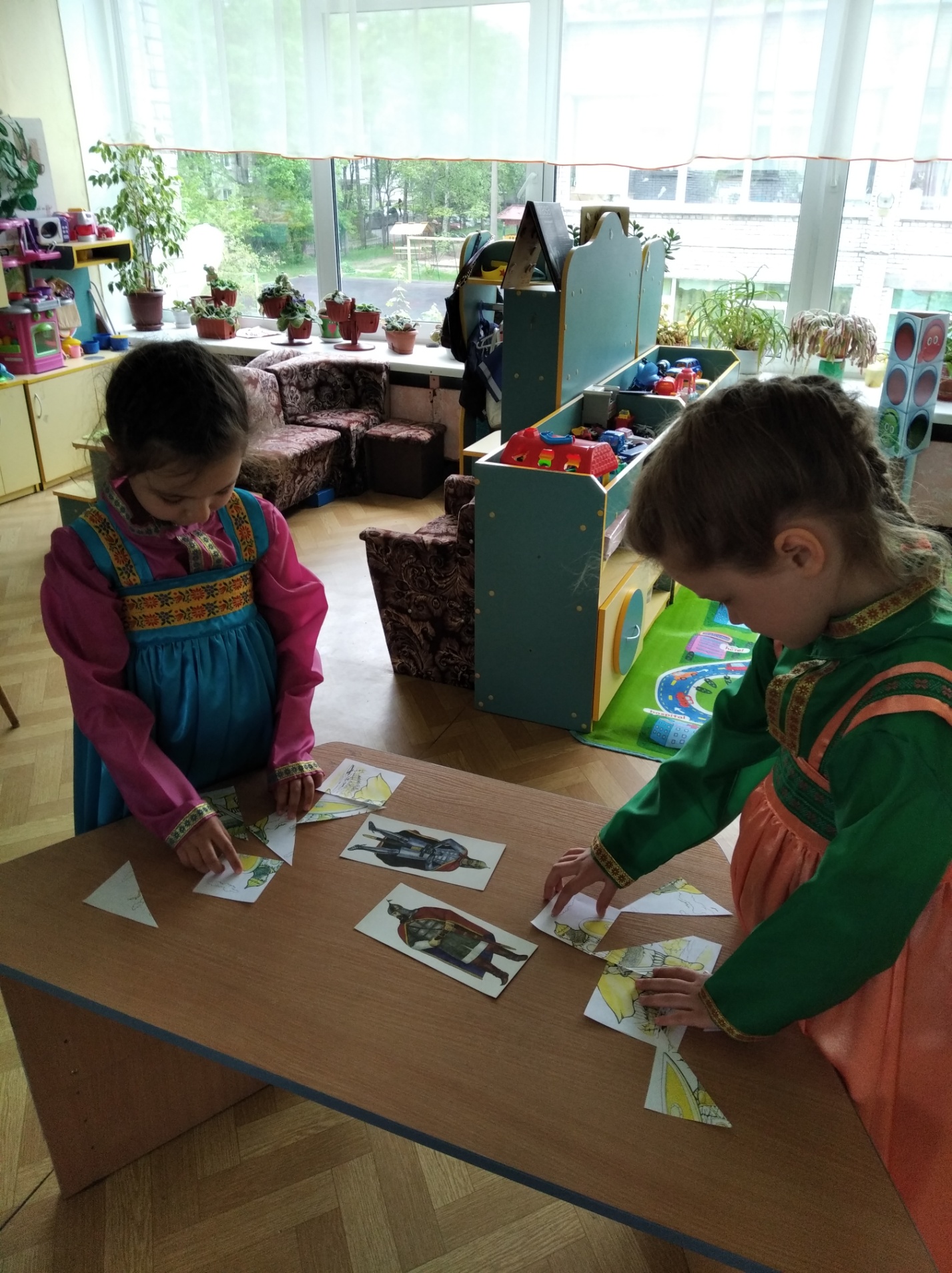 «Собери рыцаря»            «Собери волю в кулак» 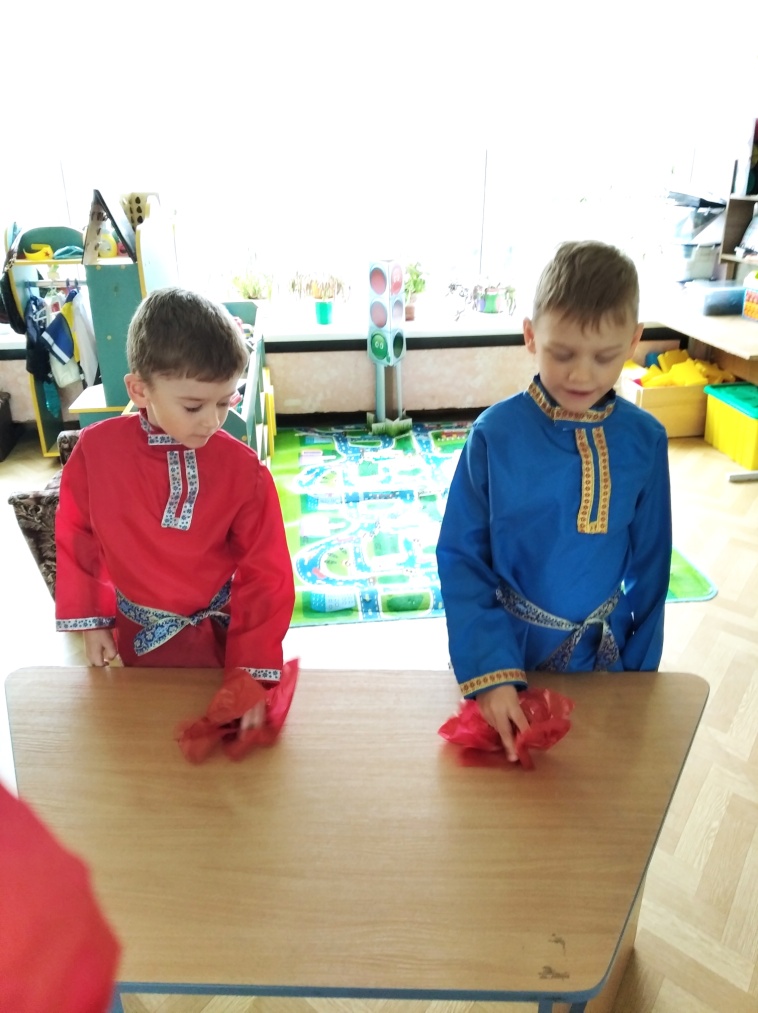 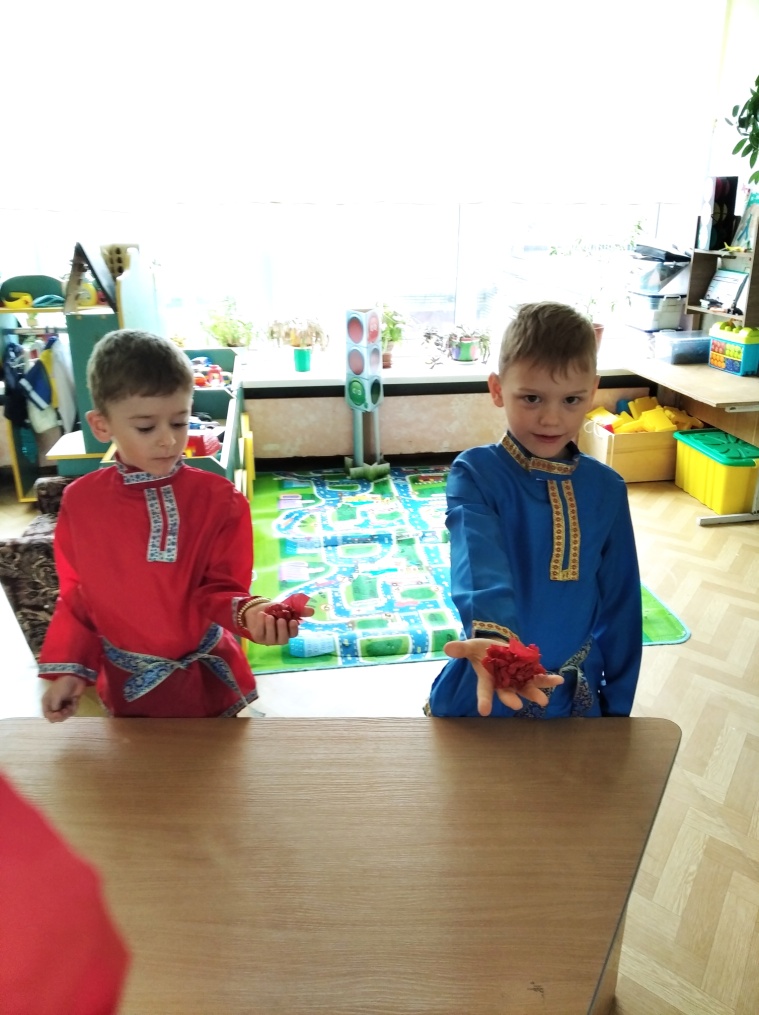 